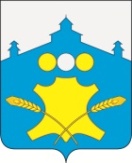 АдминистрацияБольшемурашкинского муниципального округаНижегородской областиПОСТАНОВЛЕНИЕ             30.01.2023г.                                                                                   №  55О внесении изменений в муниципальную программу  «Улучшение экологической обстановки на территории Большемурашкинского муниципального округаНижегородской области на 2021-2023годы», утвержденную  постановлениемадминистрации Большемурашкинского муниципального районаНижегородской области от 09.11.2020 № 441. 	 В соответствии с  Федеральным законом от 24.06.1998 г  № 89-ФЗ «Об отходах производства и потребления»,  подпрограммой «Развитие системы обращения с отходами производства и потребления, обеспечение безопасности сибиреязвенных захоронений», государственной программой «Охрана окружающей среды Нижегородской области»,  утвержденной постановлением Правительства Нижегородской области от 30.04.2014 г № 306, постановлением администрации Большемурашкинского муниципального района от 21.03.2014 № 175 "Об утверждении Порядка разработки, реализации и оценки эффективности муниципальных программ Большемурашкинского муниципального района", решением Совета депутатов Большемурашкинского муниципального округа от 14.12.2022г № 76 «О бюджете Большемурашкинского муниципального округа Нижегородской области на 2023 год и на плановый период 2024 и 2025 годов» и в целях приведения в соответствии с действующим законодательством, администрация Большемурашкинского муниципального округа  п о с т а н о в л я е т:Внести изменения в  муниципальную программу «Улучшение  экологической обстановки на территории Большемурашкинского муниципального округа Нижегородской области на 2021-2023годы»,  (далее – Программа) изложив в новой редакции согласно приложению 1.Финансовому  управлению администрации Большемурашкинского муниципального округа  ежегодно при формировании бюджета муниципального округа на очередной финансовый год и плановый период предусматривать выделение денежных средств на реализацию Программы с уточнением объемов финансирования по годам.Управлению делами обеспечить размещение настоящего постановления на официальном сайте администрации Большемурашкинского муниципального округа в информационно-телекоммуникационной  сети «Интернет». Контроль за исполнением настоящего постановления возложить на и.о. заместителя главы администрации Большемурашкинского муниципального округа Нижегородской области А.А. Масанова.Глава  местного самоуправления                                                                                          Н.А. БеляковУтвержденапостановлением администрацииБольшемурашкинского муниципального округаот _30.01.2023г   №  55 МУНИЦИПАЛЬНАЯ ПРОГРАММА"Улучшение экологической обстановки на территории Большемурашкинского муниципального округа Нижегородской области на 2021-2023 годы"ПАСПОРТ МУНИЦИПАЛЬНОЙ ПРОГРАММЫ"Улучшение экологической обстановки на территории Большемурашкинского муниципального округа Нижегородской области на 2021-2023 годы"Таблица 1Текстовая частьХарактеристика текущего состояния экологической обстановки на территории Большемурашкинского муниципального округа Нижегородской области на 2021-2023 годы»     Муниципальная программа «Улучшение экологической обстановки на территории Большемурашкинского муниципального округа Нижегородской области на 2021-2023 годы», содержит комплекс мероприятий по решению приоритетных задач в сфере охраны окружающей среды на территории Большемурашкинского муниципального округа и направлена на обеспечение благоприятной окружающей среды.     Проблема удаления и обезвреживания твердых бытовых отходов, объем которых ежегодно возрастает, является одной из самых актуальных в плане поддержания санитарно-гигиенических условий проживания населения Большемурашкинского округа и охраны окружающей среды. Общее повышение уровня жизни привели к увеличению потребления товаров и, как следствие, упаковочных материалов разового пользования, что значительно сказалось на количестве ТБО.В соответствии с федеральным законом от 06.10.2003 г. №131 ФЗ «Об общих принципах организации местного самоуправления в Российской Федерации» организация сбора и вывоза бытовых отходов и мусора, в том числе и от жилищного фонда, относится к полномочиям органов местного самоуправления. Сбор и вывоз осуществляется на регулярной основе в сроки, предусмотренные санитарными правилами. Необходимое количество контейнеров, подлежащих расстановке на обслуживаемом участке, зависит от годового накопления ТБО на участке, периодичности удаления отходов, вместимости контейнеров.     До настоящего времени отсутствие контейнерных площадок приводило к нарушению экологического благополучия на территории района.Основными проблемами в сфере сбора и вывоза отходов является:- отсутствие оборудованных контейнерных площадок;- формирование на территории поселения несанкционированных свалок.     Для решения указанных проблем необходимо формирование экологического сознания и повышения уровня экологической культуры населения путем его информирования о состоянии окружающей среды и привлечения к участию в мероприятиях, направленных на охрану окружающей среды.     Процесс формирования экологической культуры может быть успешным, если в него вовлечены не только взрослые, но и дети, начиная с дошкольного возраста. Наряду с просветительской деятельностью, эффективным методом повышения экологической культуры становятся практические природоохранные мероприятия – трудовые акции по благоустройству и санитарной очистке территории района. 	Цели и задачи программыЦелью Муниципальной программы на период с 2021г до 2023 года является: «Улучшение экологической обстановки на территории Большемурашкинского муниципального округа Нижегородской области».Задачи для достижения поставленных целей следующие:1. Создание (обустройство) контейнерных площадок;2. Приобретение мусорных контейнеров и (или) бункеров;3. Мероприятия по ликвидации свалок и размещения отходов;4. Экспертиза сметной документации на ликвидацию свалок;5. Изготовление проектно-сметной документации на расчистку объектов водного хозяйства.6. Расчистка объектов водного хозяйства.      Достижение задач направлены на предотвращение вредного воздействия отходов производства и потребления на здоровье человека и окружающую среду, а также вовлечение максимального количества отходов в хозяйственный оборот в качестве дополнительных источников сырья, материалов, иных изделий или продуктов; вовлечение максимального количества отходов в хозяйственный оборот в качестве дополнительных источников сырья, материалов, иных изделий  или продуктов  за счет организации раздельного сбора (сортировки) отходов; формирование у населения всех возрастов и социальных групп активной жизненной позиции в деле практического участия в мероприятиях по формированию благоприятной окружающей среды.     Так же, в процессе эксплуатации водные объекты постепенно загрязняются. В них накапливаются техногенные отходы, органические вещества, продукты человеческой деятельности. Все это приводит к снижению количества кислорода, усиленному росту болезнетворных бактерий, цветению, массовому замору рыбы и другим неблагоприятным последствиям. Избавиться от проблемы поможет очистка водоемов. При расчистке водоемов будет восстановлен  биоэкологический баланс, будет создана благоприятная среда для жизнедеятельности всех представителей флоры и фауны, включая полезные микроорганизмы,   будет улучшено качество воды, повышена  её  чистота и прозрачность, увеличена эстетическая привлекательность  водоемов  в целом.Сроки и этапы реализации ПрограммыДействие программы предусмотрено на 2021 – 2023 годы. Программа реализуется в один этап.Индикаторы достижения цели и непосредственные результатыреализации Программы, оценка эффективности Программы    Оценка эффективности выполнения муниципальной программы проводится исходя из степени реализации основных мероприятий и достижения запланированных индикаторов и непосредственных результатов их реализации.      Индикаторы достижения цели и непосредственные результаты реализации Программы по годам представлены в Паспорте  настоящей Программы.     В качестве оценки результатов достижения поставленной цели Программы, предусмотрены следующие индикаторы  непосредственного результата к концу реализации Программы:1. Уменьшение доли выявленных свалок отходов1. Увеличение доли созданных (обустроенных) контейнерных площадок2. Увеличение доли приобретаемых мусорных контейнеров   3. Увеличение  доли приобретаемых  бункеров4. Уменьшение доли загрязнения водных объектовРесурсное обеспечение ПрограммыФинансовое обеспечение реализации муниципальной программы в части расходных обязательств Большемурашкинского муниципального округа осуществляется за счет бюджетных ассигнований районного бюджета. Распределение средств бюджета округа на реализацию муниципальной программы утверждается решением Совета депутатов  о бюджете округа на очередной финансовый год и плановый период.        Общий объем финансирования Программы  составляет  9560,64 тысяч рублей, в том числе за счет средств областного бюджета – 8985,80  тысяч рублей,  бюджета округа – 574,84 тысяч  рублей.         Объемы финансирования Программы могут уточняться при формировании бюджета на очередной финансовый год.        В реализации мероприятий Программы могут участвовать и другие источники финансирования.           Таблица 2Перечень мероприятий муниципальной программыМуниципальный заказчик-координатор Программы   Управление капитального строительства, архитектуры и жилищно-коммунального хозяйства администрации Большемурашкинского муниципального округа Нижегородской области  Соисполнители Программы          Управление по благоустройству и развитию территорий Большемурашкинского муниципального округа Нижегородской области;  Территориальный  отдел  р.п. Большое Мурашкино;  Советский территориальный отдел;  Холязинский территориальный отдел;Григоровский территориальный отдел;Кишкинский территориальный отдел.  Подпрограммы программыотсутствуютЦель ПрограммыЦель программы:-Улучшение экологической обстановки на территории Большемурашкинского муниципального округа Нижегородской областиЗадачи ПрограммыЗадачи Программы:- Создание (обустройство) контейнерных площадок;- приобретение мусорных контейнеров и (или) бункеров;- мероприятия по ликвидации свалок и размещения отходов; - изготовление проектно-сметной документации на расчистку объектов водного хозяйства- расчистка объектов водного хозяйстваЭтапы и сроки    реализации                        Программы2021 - 2023 годыПрограмма реализуется в один этап Объемы бюджетных ассигнований программы за счет средств районного бюджета (в разбивке по подпрограммам)Программа предполагает финансирование за счет средств бюджета округа  в объеме 574,84 тыс. руб., в том числе: в 2021 году –0,00 тыс.руб., в 2022 году – 324,74 тыс.руб., в 2023 году – 250,10тыс.руб.Объемы  и  источники финансирования в целом по программе, в том числе с разбивкой по источникам и по годамВсего – 9560,64 тыс. руб., в том числе: бюджет округа – 574,84 тыс. руб., областной бюджет – 8985,80 тыс. руб.Всего в 2021году – 0,00 тыс.руб., в том числе: бюджет округа  – 0,0 тыс.руб., областной бюджет – 0,00 тыс.руб. Всего в 2022году – 3491,64 тыс.руб., в том числе: бюджет округа  – 324,74 тыс.руб., областной бюджет – 3166,90 тыс.руб.Всего в 2023году – 6069,00 тыс.руб., в том числе: бюджет округа – 250,10 тыс.руб., областной бюджет – 5818,90 тыс.руб. Индикаторы достижения цели и показатели непосредственных результатовЦель, задачи, направления деятельности, Наименование мероприятия Программы (подпрограммы)Категория   
расходов    
Срок      
исполнения (годы реализации)Объем      
финансирования      - всего, в том числе по бюджетам
(тыс. руб.) В том числе по годам, тыс. рублейВ том числе по годам, тыс. рублейВ том числе по годам, тыс. рублейВ том числе по годам, тыс. рублейИсполнители, 
ответственные
за реализацию
мероприятия  Ожидаемые   
результаты  
(целевые индикаторы)Цель, задачи, направления деятельности, Наименование мероприятия Программы (подпрограммы)Категория   
расходов    
Срок      
исполнения (годы реализации)Объем      
финансирования      - всего, в том числе по бюджетам
(тыс. руб.) 202120222023Всего Исполнители, 
ответственные
за реализацию
мероприятия  Ожидаемые   
результаты  
(целевые индикаторы)12345678910Цель Программы: «Улучшение экологической обстановки на территории Большемурашкинского муниципального округа  Нижегородской области на 2021-2023 годы» Задачи программы:Цель Программы: «Улучшение экологической обстановки на территории Большемурашкинского муниципального округа  Нижегородской области на 2021-2023 годы» Задачи программы:Цель Программы: «Улучшение экологической обстановки на территории Большемурашкинского муниципального округа  Нижегородской области на 2021-2023 годы» Задачи программы:Цель Программы: «Улучшение экологической обстановки на территории Большемурашкинского муниципального округа  Нижегородской области на 2021-2023 годы» Задачи программы:Цель Программы: «Улучшение экологической обстановки на территории Большемурашкинского муниципального округа  Нижегородской области на 2021-2023 годы» Задачи программы:Цель Программы: «Улучшение экологической обстановки на территории Большемурашкинского муниципального округа  Нижегородской области на 2021-2023 годы» Задачи программы:Цель Программы: «Улучшение экологической обстановки на территории Большемурашкинского муниципального округа  Нижегородской области на 2021-2023 годы» Задачи программы:Цель Программы: «Улучшение экологической обстановки на территории Большемурашкинского муниципального округа  Нижегородской области на 2021-2023 годы» Задачи программы:Цель Программы: «Улучшение экологической обстановки на территории Большемурашкинского муниципального округа  Нижегородской области на 2021-2023 годы» Задачи программы:Цель Программы: «Улучшение экологической обстановки на территории Большемурашкинского муниципального округа  Нижегородской области на 2021-2023 годы» Задачи программы:1.Создание (обустройство) контейнерных площадок Прочие расходы2021-2023- всего- местный- областной0,00,00,02184,0109,22074,85168,50222,304946,20 7352,50331,507021,00Территориальный  отдел  р.п. Большое Мурашкино - Увеличение доли созданных (обустроенных) контейнерных площадок2.Приобретение мусорных контейнеров и (или) бункеровПрочие расходы2021-2023- всего- местный- областной.0,00,00287,3211,815275,50900,5027,80872,70 1190,5042,301148,20 Советский территориальный отдел - Увеличение доли приобретаемых мусорных контейнеров   и бункеров3.Мероприятия по ликвидации свалок и объектов размещения отходовПрочие расходы2021-2023- всего- местный- областной.0001020,33203,72985816,600001020,75204,15816,60Администрация Большемурашкинского муниципального округа- Уменьшение доли выявленных свалок отходов4. Экспертиза сметной документации на ликвидацию свалокПрочие расходы2021-2023- всего- местный- областной.000000000000  Администрация Большемурашкинского муниципального округа- Уменьшение доли выявленных свалок отходов6.Изготовление  проектно-сметной документации на расчистку объектов водного хозяйства. Прочие расходы2021-2023- всего- местный- областной000000000000Администрация Большемурашкинского муниципального округа- Уменьшение доли загрязнения водных объектов7. Расчистка объектов водного хозяйства.Прочие расходы 2021-2023- всего- местный- областной000000000000Администрация Большемурашкинского муниципального округа- Уменьшение доли загрязнения водных объектов8. Природоохранные мероприятияПрочие расходы2021-2023-всего-местный-областной 000000000000Администрация Большемурашкинского муниципального округаВсего по Программе (подпрограмме):0,03491,644856069,009563,75